Publicado en Madrid el 18/05/2016 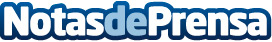 El taxi, clave para la movilidad en las Smart CitiesEl 21% de las solicitudes de taxi ya se hacen desde app móviles. La compañía Hailo ha analizado 3 situaciones en las que el taxi ayuda con mayor contundencia a la movilidad urbana.  Cada 30 segundos se recibe una petición de taxi en Madrid y Barcelona
Datos de contacto:Natalia VirgiliNota de prensa publicada en: https://www.notasdeprensa.es/el-taxi-clave-para-la-movilidad-en-las-smart Categorias: Sociedad Madrid Cataluña Ecología Turismo Logística E-Commerce http://www.notasdeprensa.es